SCUOLA SECONDARIA DI CASTEL DELL’AQUILA 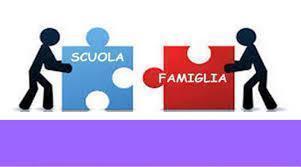 ORARIO COLLOQUI INDIVIDUALI A.S. 2023/2024I colloqui si svolgeranno tramite videoconferenza Meet nelle prime tre settimane di ogni mese. Per il mese di ottobre si svolgeranno nelle ultime tre settimane. Su particolare richiesta del genitore al docente, tramite invio della comunicazione nel registro Nuvola- "Materiali per docente"  almeno una settimana prima, i colloqui potranno essere svolti in presenza a scuola.I genitori prenotano l'appuntamento per il colloquio in Nuvola andando nella sezione COLLOQUI- PRENOTA UN COLLOQUIO e selezionando il docente e l’orario. Il link del Meet è inserito nella prenotazione del colloquio. In caso di richiesta di ricevimento in presenza, verrà comunicata dal docente la sede del colloquio tramite comunicazione "Documenti -per alunno" in Nuvola.MATERIAGIORNOORARIOArte 1C-2C-3CGiovedì09:30 - 10:30Ed. Fisica 1C-2C-3CVenerdì10:40 - 11:35Francese 1C -2C-3CGiovedì 11:20 - 12:20Inglese 1C-2C-3CLunedì09:20 - 10:20Sto e Geo 3CLunedì10:40 - 11:35Italiano, Storia e Geografia 1CVenerdì 10:45 - 11:45Ital, Sto e Geo 2C Ita 3CGiovedì 11:35 - 12:35Matematica e Scienze 2C-1C Venerdì  11:35 - 12:35Matematica e Scienze 3CGiovedì 09:30 - 10:30Musica 1C-2C-3CMartedì12:35 - 13:35Religione 1C-2C-3CVenerdì 08:00 - 09:00Sostegno 1CMartedì 12,35 - 13,35 Sostegno 1C-3CVenerdì09:35 - 10:35Tecnologia 1C - 2C- 3CLunedì10:40 - 11:35